高雄醫學大學醫學院運動醫學系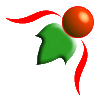 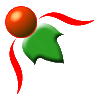 113學年度個人申請入學面試時間表日期：113.05.21（星期二）  面試地點：國際學術研究大樓七樓 共同討論室3 教室A組  121125042914:12-14:24121131590314:12-14:24131115251214:24-14:36131113143014:24-14:36141105120214:36-14:48141104462214:36-14:48中場休息14:48-15:00	中場休息14:48-15:00	中場休息14:48-15:00	151971010515:00-15:12151130001415:00-15:12161125993015:12-15:24161117033015:12-15:24171112730315:24-15:36171132970515:24-15:36面試組別准考證號碼面試時間11128510810:00-10:1211127533510:00-10:1221107130910:12-10:2421119903210:12-10:2431111333610:24-10:3631112042510:24-10:3641131903610:36-10:4841121000610:36-10:48中場休息10:48-13:00中場休息10:48-13:00中場休息10:48-13:0071124950713:00-13:1271130000613:00-13:1281115012713:12-13:2481120992413:12-13:2491101610213:24-13:3691102071113:24-13:36101104381913:36-13:481013:36-13:48中場休息13:48-14:00	中場休息13:48-14:00	111128220214:00-14:12111128121814:00-14:12